Ii Kancelářské Ub ISystémy W |Dodávky a servis IT*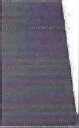 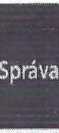 OBCHODNÍ NABÍDKAZákazník:Číslo:Datum:Platnost do:Zpracoval:                               202400106PŘEDMĚT A CELKOVÁ CENA NABÍDKYPrevence digitální propastíPopis řešeníPoložky nabídkyPoložka	Kč bez DPH	Kč s DPHNotebook DELL Vostro 3520	264 000,00	319 440,00LCD 15.6 IPS antireflexní FullHD, CPU Intel Core i5 1235U, RAM 16GR, VGA Intel Iris Xe Graphics, SSD 512GB, numerická klávesnice podsvícená, webkamera, USB 3.2 Gen 1, čtečka otisků prstů, WiFi 5, Hmotnost 1,83 kg, Windows 11 Pro, záruka 3 roky NBD u zákazníkaBrašna pro NB 15,6 Natec GOA	4191,22	5 071,38Myš Genius NX-7009, bezdrátováDěkujeme za váš zájem!Objednejte u vašeho obchodníka:Kancelářské systémy, a. s. • Závodu míru 175/58, Karlovy Vary 360 17 • IČ: 18225306 • DIČ: CZ18225306Bankovní spojení: RB, účet 9528323001/5500 • Zápis u Krajského soudu v Plzni - B 123 telefon: 353 569 611, 731445 800 • e-mail: info@systemy.cz • www.systemy.czpoložkamnožstvíKč/ksKč bez DPHKč s DPHNotebook DELL Vostro 35202212 000,00264 000,00319 440,00Brašna pro NB 15,6 Natec GOA22190,514 191,225 071,38Myš Genius NX-7009, bezdrátová22168,623 709,644488,66Celková cena271 900,86329 000,04